АДМИНИСТРАЦИЯ ХАНТЫ-МАНСИЙСКОГО РАЙОНАРАСПОРЯЖЕНИЕот 18 октября 2023 г. N 718-рО СОЗДАНИИ ОБЩЕСТВЕННОГО СОВЕТА ПО ВОПРОСАМЖИЛИЩНО-КОММУНАЛЬНОГО ХОЗЯЙСТВА ПРИ АДМИНИСТРАЦИИХАНТЫ-МАНСИЙСКОГО РАЙОНАВ соответствии с пунктом 3 части 1 статьи 9, статьей 13 Федерального закона от 21.07.2014 N 212-ФЗ "Об основах общественного контроля в Российской Федерации", руководствуясь статьей 32 Устава Ханты-Мансийского района:1. Создать Общественный совет по вопросам жилищно-коммунального хозяйства при администрации Ханты-Мансийского района.2. Утвердить:2.1. Положение об Общественном совете по вопросам жилищно-коммунального хозяйства при администрации Ханты-Мансийского района согласно приложению 1 к настоящему распоряжению.2.2. Состав Общественного совета по вопросам жилищно-коммунального хозяйства при администрации Ханты-Мансийского района согласно приложению 2 к настоящему распоряжению.3. Опубликовать настоящее распоряжение в газете "Наш район", в официальном сетевом издании "Наш район Ханты-Мансийский", разместить на официальном сайте администрации Ханты-Мансийского района.4. Контроль за выполнением настоящего распоряжения возложить на заместителя главы Ханты-Мансийского района, директора департамента строительства, архитектуры и ЖКХ Речапова Р.Ш.Глава Ханты-Мансийского районаК.Р.МИНУЛИНПриложение 1к распоряжению администрацииХанты-Мансийского районаот 18.10.2023 N 718-рПОЛОЖЕНИЕОБ ОБЩЕСТВЕННОМ СОВЕТЕ ПО ВОПРОСАМ ЖИЛИЩНО-КОММУНАЛЬНОГОХОЗЯЙСТВА ПРИ АДМИНИСТРАЦИИ ХАНТЫ-МАНСИЙСКОГО РАЙОНАРаздел I. ОБЩИЕ ПОЛОЖЕНИЯ1. Общественный совет по вопросам жилищно-коммунального хозяйства при администрации Ханты-Мансийского района (далее - Совет) является постоянно действующим совещательным коллегиальным органом, созданным для обеспечения взаимодействия администрации Ханты-Мансийского района с представителями общественности, гражданами и юридическими лицами в целях содействия реализации прав граждан в сфере жилищно-коммунального хозяйства, для общественного контроля за деятельностью естественных монополий, а также для обеспечения общественного участия при решении вопросов жилищно-коммунального хозяйства.2. Совет выполняет консультативно-совещательные функции и участвуют в осуществлении общественного контроля.3. Совет содействует учету прав и законных интересов общественных объединений, правозащитных, религиозных и иных организаций при общественной оценке деятельности федеральных органов исполнительной власти, органов исполнительной власти субъектов Российской Федерации и органов местного самоуправления.4. Совет в своей деятельности руководствуется Конституцией Российской Федерации, законодательством Российской Федерации, Ханты-Мансийского автономного округа - Югры, Уставом Ханты-Мансийского района, муниципальными правовыми актами Ханты-Мансийского района, настоящим Положением.5. Совет осуществляет свою деятельность на общественных началах.6. Решения Совета носят рекомендательный характер.Раздел II. ОСНОВНЫЕ ЗАДАЧИ СОВЕТА7. Обеспечение взаимодействия администрации Ханты-Мансийского района с населением Ханты-Мансийского района, ЖСК и ТСЖ, общественными объединениями по вопросам, определяющим развитие жилищно-коммунального хозяйства Ханты-Мансийского района.8. Выработка предложений по определению основных направлений развития жилищно-коммунального хозяйства Ханты-Мансийского района.9. Анализ муниципальных правовых актов Ханты-Мансийского района в сфере жилищно-коммунального хозяйства, обсуждение готовящихся к принятию проектов муниципальных правовых актов Ханты-Мансийского района для внесения предложений по совершенствованию нормативной базы Ханты-Мансийского района в сфере жилищно-коммунального хозяйства.10. Обобщение и анализ общественного мнения по проблемам в сфере жилищно-коммунального хозяйства Ханты-Мансийского района, изучение проблем и подготовка предложений по их решению.11. Обсуждение иных вопросов, направленных на эффективное развитие жилищно-коммунального хозяйства в Ханты-Мансийском районе и качественное предоставление жилищно-коммунальных услуг.12. Осуществление общественного контроля за деятельностью естественных монополий в сфере жилищно-коммунального хозяйства.13. Осуществление общественного контроля за деятельностью наймодателей по договорам найма жилых помещений жилищного фонда социального использования.14. Осуществление общественного контроля за выполнением текущего и капитального ремонта жилищного фонда, проводимых в соответствии с муниципальными программами.Раздел III. ПОЛНОМОЧИЯ СОВЕТА15. Совет для выполнения возложенных задач вправе:приглашать для участия в заседаниях Совета представителей органов местного самоуправления Ханты-Мансийского района, отраслевых (функциональных) и территориальных органов администрации Ханты-Мансийского района, привлекать для участия в работе Совета специалистов указанных органов по согласованию с их руководителями, общественных объединений и иных объединений граждан, а также лиц, аккредитованных в качестве независимых экспертов, уполномоченных на проведение антикоррупционной экспертизы нормативных правовых актов и их проектов;запрашивать и получать в установленном порядке от руководителей отраслевых (функциональных) и территориальных органов администрации Ханты-Мансийского района, органов территориального общественного самоуправления, а также иных организаций и должностных лиц материалы, необходимые для выполнения возложенных задач;создавать рабочие группы для решения вопросов, относящихся к компетенции Совета, и определять порядок их работы;выступать с инициативой проведения, а также проводить конференции, совещания, "круглые столы" по актуальным вопросам реформирования жилищно-коммунального хозяйства;вносить предложения и участвовать в принятии решений по вопросам организации работы жилищно-коммунального комплекса;готовить предложения по повышению эффективности управления жилищным фондом, направленные на снижение издержек производства, на энергоресурсосбережение и на повышение качества услуг населению Ханты-Мансийского района;осуществлять взаимодействие с управляющими компаниями и другими организациями жилищно-коммунальной сферы по вопросам деятельности ЖСК и ТСЖ;вносить предложения по вопросам содействия формированию и развитию ЖСК и ТСЖ, а также по содействию собственникам жилья в обслуживании, эксплуатации, ремонте жилого фонда и объектов инженерной инфраструктуры, проведении мероприятий по благоустройству и озеленению придомовых территорий;вносить предложения, направленные на создание равных условий для деятельности управляющих организаций независимо от организационно-правовых форм;участвовать в конференциях, совещаниях, семинарах по вопросам деятельности ЖСК и ТСЖ;обобщать предложения ЖСК и ТСЖ по улучшению эксплуатации жилого фонда и объектов инженерной инфраструктуры;осуществлять в установленном порядке общественный контроль за соблюдением прав граждан при реализации реформы жилищно-коммунального хозяйства;изучать и обобщать опыт различных регионов России по реформе жилищно-коммунального хозяйства;осуществлять изучение и обсуждение любого из проектов муниципальных правовых актов, размещенных на официальном сайте администрации Ханты-Мансийского района и относящихся к предмету деятельности Совета. Выписка из протокола заседания по результатам обсуждения проекта в течение 3 дней направляется инициатору проекта муниципального правового акта;участвовать в приемке выполненных работ по текущему и капитальному ремонту жилищного фонда, проводимых в соответствии с муниципальными программами Ханты-Мансийского района.16. Совет ежеквартально представляет главе Ханты-Мансийского района доклад о своей деятельности, публикуемый на сайте администрации Ханты-Мансийского района в сети Интернет.Раздел IV. СОСТАВ СОВЕТА, ПОРЯДОК ФОРМИРОВАНИЯ И РАБОТЫ17. Состав Совета формируется из представителей предприятий, учреждений, организаций, общественных организаций, ЖСК, ТСЖ, а также граждан, заинтересованных в решении задач, поставленных перед Советом, и утверждается распоряжением администрации Ханты-Мансийского района.В состав общественного Совета не могут входить лица, замещающие государственные должности Российской Федерации и субъектов Российской Федерации, должности государственной службы Российской Федерации и субъектов Российской Федерации, и лица, замещающие муниципальные должности и должности муниципальной службы, а также другие лица, которые в соответствии с Федеральным законом от 04.04.2005 N 32-ФЗ "Об Общественной палате Российской Федерации" не могут быть членами Общественной палаты Российской Федерации.18. В состав Совета входят председатель, заместитель председателя, ответственный секретарь, члены Совета. Председателем Совета является представитель общественности.19. Председатель Совета:осуществляет руководство деятельностью Совета;созывает заседания Совета и председательствует на них;планирует работу Совета;распределяет обязанности между членами Совета;информирует главу Ханты-Мансийского района о решениях, принятых Советом;утверждает составы рабочих групп Совета;подписывает протоколы, запросы о предоставлении необходимых для работы Совета документов, информации, сведений;вправе возложить исполнение своих обязанностей на заместителя председателя Совета.20. Ответственный секретарь Совета назначается из числа специалистов администрации Ханты-Мансийского района, курирующих сферу жилищно-коммунального хозяйства:организует подготовку и проведение мероприятий, планируемых Советом в соответствии с выполнением его основных задач;разрабатывает предложения по планированию деятельности Совета;оформляет протоколы заседаний и осуществляет контроль за ходом выполнения принятых решений;извещает членов Совета, приглашаемых лиц о месте и времени заседания Совета не менее чем за неделю до его проведения, представляет членам Совета документы и материалы, подлежащие рассмотрению на заседании.21. Заседания Совета проводятся по мере необходимости, но не реже одного раза в квартал.22. Заседания Совета правомочны, если на них присутствует не менее половины членов Совета.23. Решения на заседаниях Совета принимаются простым большинством голосов от общего числа присутствующих на заседании, путем открытого голосования.24. Каждый член Совета обладает одним голосом. В случае равенства голосов членов Совета голос председателя Совета является решающим.25. Решения Совета оформляются протоколом, который подписывается всеми присутствующими членами Совета. В случае несогласия с принятым решением член Совета вправе изложить в письменной форме свое мнение, которое подлежит обязательному приобщению к протоколу заседания.26. Организационно-техническое обеспечение деятельности Совета осуществляется департаментом строительства, архитектуры и жилищно-коммунального хозяйства администрации Ханты-Мансийского района.Приложение 2к распоряжению администрацииХанты-Мансийского районаот 18.10.2023 N 718-рСОСТАВОБЩЕСТВЕННОГО СОВЕТА ПО ВОПРОСАМ ЖИЛИЩНО-КОММУНАЛЬНОГОХОЗЯЙСТВА ПРИ АДМИНИСТРАЦИИ ХАНТЫ-МАНСИЙСКОГО РАЙОНА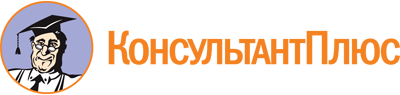 Распоряжение Администрации Ханты-Мансийского района от 18.10.2023 N 718-р
"О создании Общественного совета по вопросам жилищно-коммунального хозяйства при администрации Ханты-Мансийского района"
(вместе с "Положением об Общественном совете по вопросам жилищно-коммунального хозяйства при Администрации Ханты-Мансийского района")Документ предоставлен КонсультантПлюс

www.consultant.ru

Матвеев Эдуард Викторович- заместитель директора муниципального предприятия "ЖЭК-3" Ханты-Мансийского района по производству, председатель Общественного советаТихонов Алексей Игоревич- заместитель главного редактора муниципального автономного учреждения Ханты-Мансийского района "Редакция газеты "Наш район", заместитель председателя Общественного советаЛевина Евгения Николаевна- ведущий инженер отдела организационной работы и материально-технического обеспечения муниципального казенного учреждения Ханты-Мансийского района "Управление капитального строительства и ремонта", секретарь Общественного советаЧлены Общественного совета:Члены Общественного совета:ГеккельВалентина Георгиевна- директор муниципального казенного учреждения культуры "Сельский дом культурыи досуга сельского поселения Шапша"Печников Макар Витальевич- ведущий инженер отдела муниципального заказа муниципального казенного учреждения Ханты-Мансийского района "Управление капитального строительства и ремонта"Шапарин Дмитрий Васильевич- глава сельского поселения ЛуговскойОвчерюкова Любовь Алексеевна- глава сельского поселения ШапшаВедерникова Ирина Александровна- директор муниципального казенного общеобразовательного учреждения Ханты-Мансийского района "Средняя общеобразовательная школа имени А.С. Макшанцева п. Кедровый"